                       Rybářský spolek Napajedla-Spytihněv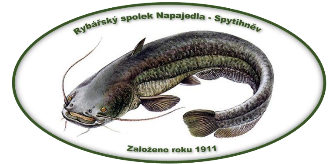 Přihláška do dětského rybářského kroužku pro děti a  mládež             od 7 - 15 let věkuPříjmení, jméno, žadatelky/žadatele:………………………………………………………………………………………………… ………….Adresa trvalého pobytu:……………………………………………………………………………………………………….………………………………………………………………………………………………………….… Datum narození:…………………………………………………………………………………………………….…… Telefonní kontakt, e-mailová adresa:……………………………………………………………………………………………………….… Datum:                                                                              Podpis zákonného zástupce:…………………………………………	……………………………………………...Kroužek bude žadatelka či žadatel navštěvovat v Halenkovicích – Napajedlích – Spytihněvi. (zakroužkováním či jiným způsobem označte správnou možnost)do rybářského kroužku pod záštitou RS Napajedla-Spytihněv se hlásím: poprvé  -  rybářský kroužek jsem navštěvoval již v minulém roce - do kroužku jsem chodil, přestal jsem a teď chci začít znovu.(zakroužkováním či jiným způsobem označte správnou možnost)Svým podpisem stvrzujete právo na zpracování Vašich osobních údajů dle platných pravidel GDPR RS Napajedla – Spytihněv.  Doplňující informace:Rybářský kroužek probíhá pod záštitou   RS   Napajedla - Spytihněv   v pravidelných 14 - denních intervalech dle předchozí domluvy s vedoucím mládeže. Účast v rybářském kroužku není zpoplatněna, tato podmínka platí pouze pro spádové obce uvedené ve stanovách rybářského spolku. Pro nové žadatelky/žadatele platí, že při splnění všech povinností bude poskytnuta první povolenka k lovu na revíru Morava 11A zdarma. Vyplněnou přihlášku je možné zaslat na emailovou adresu: info@rybarinapajedla.cz nebo je možné vložit do poštovní schránky na budově Staré rybí líhně ve Spytihněvi č. p. 419. Na základě vyhodnocení Vaší žádosti Vám bude následně sděleno stanovisko RS Napajedla- Spytihněv nejpozději do 30 dnů od jejího obdržení.Zodpovědný vedoucí mládeže v Napajedlích: Jan Hruboš, telefon: 739 250 095Zodpovědný vedoucí mládeže v Halenkovicích: Mgr. Emílie Elšíková, telefon: 723 015 507Zodpovědný vedoucí ve Spytihněvi: Roman Kašpárek, telefon: 773 980 036Děkujeme, že vedete Vaše děti a mládež ke sportovnímu vyžití v přírodě.